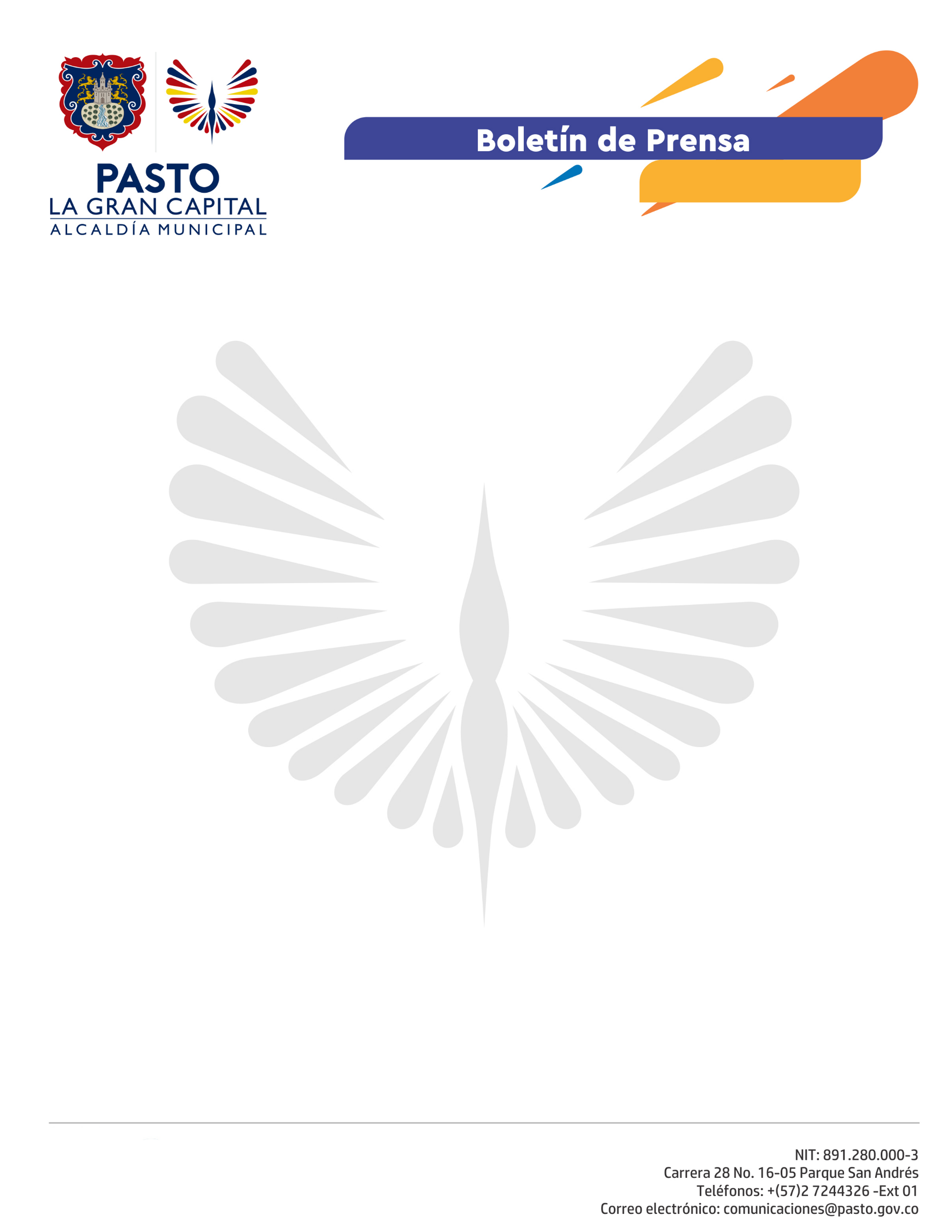   		       	No.156       11 de abril de 2021ALCALDÍA E INVIPASTO REALIZARON TERCERA ENTREGA DE MEJORAMIENTOS DE VIVIENDA RURALEl Alcalde de Pasto, Germán Chamorro De La Rosa, en compañía de la Gestora Social, Marcela Hernández y el equipo de INVIPASTO, realizaron una nueva entrega de los beneficios del Programa Estratégico de Mejoramiento de Vivienda Rural, en los corregimientos de Buesaquillo, Jamondino y Mocondino.En esta oportunidad, 5 familias recibieron las llaves de sus nuevos hogares, de manos del Mandatario Local. Las obras de mejoramiento tuvieron una inversión de más de 88 millones de pesos.“Ver el antes y el después de estas viviendas da mucha alegría porque le cambia la vida a la gente. Cada hogar, tiene una historia de vida por contar y hoy gracias a la Administración local a través de INVIPASTO, se logró que las familias puedan disfrutar de sus viviendas totalmente transformadas. Una vivienda digna es lo que queremos”, indicó el Alcalde, Germán Chamorro De La Rosa.Los beneficiarios del programa manifestaron su agradecimiento y hablaron sobre el cambio de sus condiciones de vida. “Primero que todo estamos agradecidos con Dios; nuestros agradecimientos al señor Alcalde y a la directora de INVIPASTO, Sandra Bravo, quienes hicieron realidad nuestro sueño. Mi casa se encontraba en mal estado porque era una de las más antiguas, hecha en tapia, y hoy, lo que nos entregan es una inmensa felicidad. No puedo expresar más porque la emoción me invade”, manifestó la beneficiaria del corregimiento de Mocondino, Alcira Tulcán.Uno de los subsidios de vivienda se otorgó a un hogar del resguardo indígena Hatullata Quillacinga. La directora de INVIPASTO, enfatizó en la importancia de generar estos proyectos con inclusión. “En el Plan de Desarrollo Municipal nos propusimos llegar a las familias más necesitadas siendo inclusivos. Tenemos unos indicadores especiales de priorización con hogares que no se conforman según prototipos comunes, como: madres cabezas de hogar, adultos mayores, comunidades indígenas. Hoy, es la primera muestra de que estas convocatorias se han vuelto inclusivas”, puntualizó la funcionaria.